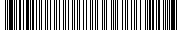 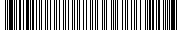 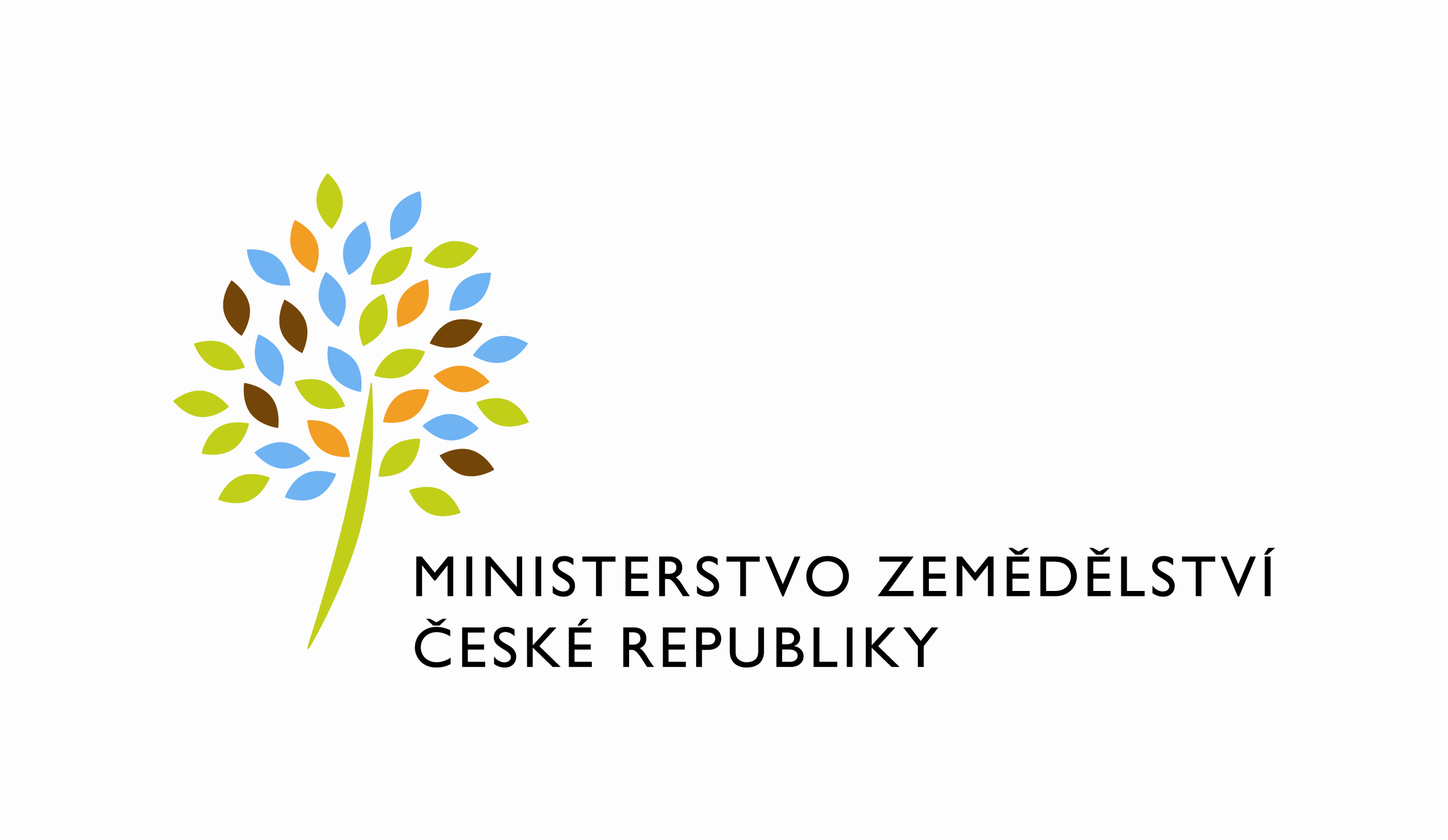 adresa: Těšnov 65/17, Nové Město, 110 00 Praha 1DATUM: 21. 4. 2021Prodloužení termínu dodání objednávky č. 2020002 k PZ_570_PRAIS_II_2020_MZK_upravaWS_(Z30075)Vážený pane xxx, oznamuji Vám tímto prodloužení termínu dodání objednávky č. 2020002 k PZ_570_PRAIS_II_2020_MZK_upravaWS_(Z30075).Nový termín: do 15. 06. 2021Zdůvodnění:Došlo k souběhu prací s externími subjekty SZIF a SVS ČR, proto po dohodě s MZe bylo připraveno řízené rozvolnění harmonogramu plnění ze strany Objednatele tak, aby obě strany měly dostatek času na všechny součásti plnění. Prodloužení je odsouhlaseno garanty aplikace.S pozdravemPřílohy:útvar: Odbor informačních a komunikačních technologiíČíslo útvaru: 11150VÁŠ DOPIS ZN.:	 ZE DNE:	 SPISOVÁ ZN.:	 74VD15544/2018-11153NAŠE ČJ.:	 MZE-23693/2021-11153VYŘIZUJE:	Bc. Petra HonsováTelefon:	221811019E-MAIL:	Petra.Honsova@mze.czID DS: 	yphaax8O2 IT Services s.r.o.Vážený panxxxZa Brumlovkou 266/2Michle140 00 Praha 4Ing. Oleg Blaškoředitel odboruOtisk úředního razítka